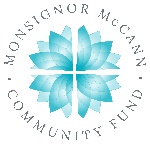 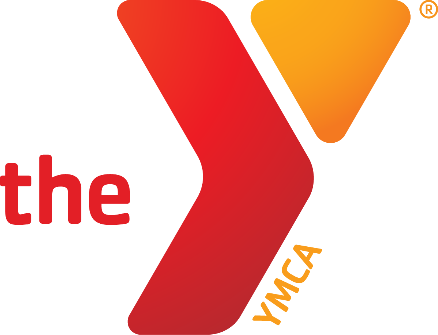 Newton YMCA/Monsignor McCannSpring 2024 Youth Soccer ScheduleU12 GirlsTeam			Coach			Team Name		PhoneTeam 1			Heather Fahrenkrug	Angel City		641-840-0000Team 2			Kayla Eicher		Wave			641-521-4403Team 3			Erik Camp		Dash			641-417-9433Team 4			Valerie Yeltman	Pride			319-290-3152All Games played on Saturdays on YMCA game League will be 8 v 8 one is the goalie.Games consist of two 20 minute halves.Newton Family YMCA1701 S. Eighth Ave. ENewton, Iowa 50208641-792-4006scott.taylor@newtonymca.org TimeApril 13April 20April 2711:30 a.m.1 vs 23 vs 21 vs 312:30 p.m. 3 vs 44 vs 12 vs 4TimeMay 4May 11May 1811:30 a.m.2 vs 13 vs 21 vs 312:30 p.m.3 vs 44 vs 12 vs 4	